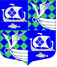 АДМИНИСТРАЦИЯ МУНИЦИПАЛЬНОГО ОБРАЗОВАНИЯ«ПРИМОРСКОЕ ГОРОДСКОЕ ПОСЕЛЕНИЕ»ВЫБОРГСКОГО РАЙОНА ЛЕНИНГРАДСКОЙ ОБЛАСТИПОСТАНОВЛЕНИЕот 4 июня 2019 г.                                                                                                           № 436О внесении изменений в Постановление администрации муниципального образования «Приморское городское поселение» Выборгского района Ленинградской области от 31.12.2014 года №250 «Об утверждении муниципальной программы «Благоустройство территории МО «Приморское городское поселение»В соответствии со ст. 179 Бюджетного кодекса РФ, с Постановлением администрации муниципального образования «Приморское городское поселение» Выборгского района Ленинградской области от 07.08.2014 года №132 «Об утверждении Порядка разработки, реализации и оценки эффективности муниципальных программ муниципального образования «Приморское городское поселение» Выборгского района Ленинградской области»ПОСТАНОВЛЯЕТ:Внести изменения в Постановление от 31.12.2014 года №250 «Об утверждении муниципальнойпрограммы «Благоустройство территории МО «Приморское городское поселение», с изменениями от 06.05.2015 г. №142, от 15.07.2015 г. №219, от 15.10.2015 г. №394, от 14.12.2015 г. №534, от 23.03.2016 г. № 247, от 27.04.2016 г. №429, от 10.08.2016 г. №785, от 18.10.2016 г. №1025, от 09.12.2016 г. №1205, от 09.03.2017 г. №152,от 30.05.2017г. №362,от 03.07.2017г. №521, от 06.09.2017г. №868, от 20.10. 2017 г. №1059, от 08.12.2017 г. №1331, от 26.03.2018 г. № 286, от21.06.2018 г. № 597,от 30.08.2018 г. №846, от 19.12.2018 г. №1232, от 22.01.2019 г. №38, от 05.03.2019 г. №227, следующие изменения:изложить в паспорте муниципальной программы «Благоустройство территории МО «Приморское городское поселение» «Объемы бюджетных ассигнований муниципальной программы» в новой редакции: «Объем бюджетных ассигнований Программы составляет 145 631,4 тыс. руб., в том числе по годам: 2017 год – 19 834,3 тыс. руб., в том числе 530,0 тыс. руб. средства областного бюджета; 2018 год – 32 949,2 тыс. руб., в том числе 421,4 тыс. руб. средства областного бюджета; 2019 год – 37 753,6 тыс. руб., в том числе 3 450,0 тыс. руб. средства областного бюджета; 1 760,0 тыс. руб. средства федерального бюджета; 2020 год –25 293,4 тыс. руб.;2021 год –29 800,9 тыс. руб.  Источник финансирования программы: 139 420,0 тыс. руб. средства местного бюджета; 4 401,4 тыс. руб. средства областного бюджета, 1 760,0 тыс. руб. средства федерального бюджета.»;изложить в паспорте подпрограммы 1 «Содержание и обустройство городских территорий и объектов благоустройства территории МО «Приморское городское поселение» «Объемы бюджетных ассигнований подпрограммы» в новой редакции: «Объем бюджетных ассигнований подпрограммы составляет 126 685,3 тыс. руб., в том числе по годам: 2017 год – 19 834,3 тыс. руб., в том числе 530,0 тыс. руб. средства областного бюджета; 2018 год – 28 653,1 тыс. руб., в том числе 421,4 тыс. руб. средства областного бюджета; 2019 год – 28 163,6 тыс. руб., в том числе 210,0 тыс. руб. средства областного бюджета;2020 год –24 563,4 тыс. руб.;2021 год –25 470,9 тыс. руб.  Источник финансирования подпрограммы: 125 523,9 тыс. руб. средства местного бюджета; 1 161,4 тыс. руб. средства областного бюджета»; изложить в паспорте подпрограммы 2 «Формирование комфортной городской среды на территории МО «Приморское городское поселение» «Объемы бюджетных ассигнований подпрограммы» в новой редакции: «Объем бюджетных ассигнований подпрограммы составляет 18 946,1 тыс. руб., в том числе по годам: 2018 год – 4 296,1 тыс. руб.; 2019 год – 9 590,0 тыс. руб., в том числе 3 240,0 тыс. руб. средства областного бюджета; 1 760,0 тыс. руб. средства федерального бюджета;2020 год – 730,0 тыс. руб.; 2021 год – 4 330,0 тыс. руб.Источник финансирования подпрограммы средства местного бюджета 13 946,1 тыс. руб., 3 240,0 тыс. руб. средства областного бюджета, 1 760,0 тыс. руб. средства федерального бюджета.»;изложить в новой редакции Приложение 1 к муниципальной программе «Благоустройство территории МО «Приморское городское поселение» «Перечень основных мероприятий муниципальной программы «Благоустройство территории МО «Приморское городское поселение», сроки реализации и ожидаемые результаты»,  согласно Приложению 1 к настоящему Постановлению;изложить в новой редакции Приложение 2 к муниципальной программе «Благоустройство территории МО «Приморское городское поселение» «План реализации  муниципальной программы «Благоустройство территории МО «Приморское городское поселение», согласно Приложению 1 к настоящему постановлению;Настоящее постановление опубликовать в газете «Выборг» и на официальном сайте муниципального образования «Приморское городское поселение» Выборгского района Ленинградской области.3. Контроль за исполнением настоящего постановления возлагаю на себя.      Исполняющий обязанности         главы администрации                                                                        Н.А. КарнауховаРазослано: дело, отдел бюджетной политики и учета администрации, прокуратура, комитет финансов, ООО «Газета «Выборг» - редакция», http://приморск-адм.рф, Кузнецова Г.А., Карнаухова Н.А., Илькаева Е.Н., Комарова О.В.Приложение 1к постановлению администрациимуниципального образования «Приморское городское поселение» Выборгского района Ленинградской области  от 4 июня 2019 года № 436ПЕРЕЧЕНЬосновных мероприятий муниципальной программы «Благоустройство территории МО «Приморское городское поселение», сроки реализации и ожидаемые результаты№ п/пНаименование основных мероприятий муниципальной программыОтветственный за реализациюСрок реализацииСрок реализацииСрок реализацииОжидаемый результат основного мероприятия (краткое описание)Ожидаемый результат основного мероприятия (краткое описание)Последствия не реализации мероприятияПоследствия не реализации мероприятияСвязь с целевым показателем муниципальной программыСвязь с целевым показателем муниципальной программы№ п/пНаименование основных мероприятий муниципальной программыОтветственный за реализациюНачало реали-зацииОконча-ниереали-зацииОконча-ниереали-зацииОжидаемый результат основного мероприятия (краткое описание)Ожидаемый результат основного мероприятия (краткое описание)Последствия не реализации мероприятияПоследствия не реализации мероприятияСвязь с целевым показателем муниципальной программыСвязь с целевым показателем муниципальной программы123455667788Подпрограмма «Содержание и обустройство городских территорий и объектов благоустройства территории МО «Приморское городское поселение»Подпрограмма «Содержание и обустройство городских территорий и объектов благоустройства территории МО «Приморское городское поселение»Подпрограмма «Содержание и обустройство городских территорий и объектов благоустройства территории МО «Приморское городское поселение»Подпрограмма «Содержание и обустройство городских территорий и объектов благоустройства территории МО «Приморское городское поселение»Подпрограмма «Содержание и обустройство городских территорий и объектов благоустройства территории МО «Приморское городское поселение»Подпрограмма «Содержание и обустройство городских территорий и объектов благоустройства территории МО «Приморское городское поселение»Подпрограмма «Содержание и обустройство городских территорий и объектов благоустройства территории МО «Приморское городское поселение»Подпрограмма «Содержание и обустройство городских территорий и объектов благоустройства территории МО «Приморское городское поселение»Подпрограмма «Содержание и обустройство городских территорий и объектов благоустройства территории МО «Приморское городское поселение»Подпрограмма «Содержание и обустройство городских территорий и объектов благоустройства территории МО «Приморское городское поселение»Подпрограмма «Содержание и обустройство городских территорий и объектов благоустройства территории МО «Приморское городское поселение»1. Основное мероприятие «Благоустройство»1. Основное мероприятие «Благоустройство»1. Основное мероприятие «Благоустройство»1. Основное мероприятие «Благоустройство»1. Основное мероприятие «Благоустройство»1. Основное мероприятие «Благоустройство»1. Основное мероприятие «Благоустройство»1. Основное мероприятие «Благоустройство»1. Основное мероприятие «Благоустройство»1. Основное мероприятие «Благоустройство»1. Основное мероприятие «Благоустройство»Уличное освещениеУличное освещениеУличное освещениеУличное освещениеУличное освещениеУличное освещениеУличное освещениеУличное освещениеУличное освещениеУличное освещениеУличное освещение1.1.Уличное освещение населенных пунктов (оплата за электроэнергию) Администрация МО «Приморское городское поселение»2017202120212021Обеспечение освещения территории населенных пунктов, обеспечение безопасных и комфортных условий для проживания населенияОтсутствие комфортных условий для проживанияОтсутствие комфортных условий для проживанияПовышение общего уровня внешнего благоустройства и санитарного содержания населенных пунктов поселения Повышение общего уровня внешнего благоустройства и санитарного содержания населенных пунктов поселения 1.2Техническое обслуживание объектов наружного освещенияАдминистрация МО «Приморское городское поселение»2017202120212021Поддержание эксплуатируемых объектов наружного освещения в рабочем состоянии. Экономия потребления электроэнергииИзнос электросетевого хозяйстваИзнос электросетевого хозяйстваОбеспечение бесперебойной работы установок уличного освещения,своевременное выявление и устранение возникших неисправностейОбеспечение бесперебойной работы установок уличного освещения,своевременное выявление и устранение возникших неисправностей1.3Ремонт наружного освещенияАдминистрация МО «Приморское городское поселение»2017202120212021Обеспечение освещения территории населенных пунктов, обеспечение безопасных и комфортных условий для проживания населенияИзнос электросетевого хозяйстваИзнос электросетевого хозяйстваОбеспечение бесперебойной работы установок уличного освещенияОбеспечение бесперебойной работы установок уличного освещения1.4Комплекс испытаний и измерений на воздушных линиях уличного освещенияАдминистрация МО «Приморское городское поселение»2019201920192019Обеспечение освещения территории населенных пунктов, обеспечение безопасных и комфортных условий для проживания населенияИзнос электросетевого хозяйстваИзнос электросетевого хозяйстваОбеспечение бесперебойной работы установок уличного освещенияОбеспечение бесперебойной работы установок уличного освещения1.5Технологическое присоединение энергопринимающих устройств для электроснабжения наружного освещения Администрация МО «Приморское городское поселение»2017201920192019Обеспечение освещения территории населенных пунктов, обеспечение безопасных и комфортных условий для проживания населенияОтсутствие комфортных условий для проживанияОтсутствие комфортных условий для проживанияПовышение общего уровня внешнего благоустройства и санитарного содержания населенных пунктов поселения Повышение общего уровня внешнего благоустройства и санитарного содержания населенных пунктов поселения 1.6Технадзор за производством работ по ремонту  объектов уличного освещенияАдминистрация МО «Приморское городское поселение»2017201920192019Обеспечение контрольно-проверочных мероприятий, обеспечивающих выполнение работ в полном соответствии с нормами и требованиями ремонтных работПроведение ремонта объектов уличного освещения не надлежащего качестваПроведение ремонта объектов уличного освещения не надлежащего качестваОбеспечение бесперебойной работы установок уличного освещенияОбеспечение бесперебойной работы установок уличного освещения1.7Составление и проверка  смет, составление технических заданийАдминистрация МО «Приморское городское поселение»2017202120212021Обеспечение выполнения работ в полном соответствии с нормами и требованиями ремонтных работ, в заданные сроки, в полном объеме и с высоким качествомНе достоверная оценка денежных и других затрат при проведение ремонтных  работ;Не достоверная оценка денежных и других затрат при проведение ремонтных  работ;Оценка денежных и других затрат при проведение ремонтных  работ, проведение проверки достоверности определения сметной стоимости ремонтаОценка денежных и других затрат при проведение ремонтных  работ, проведение проверки достоверности определения сметной стоимости ремонта1.8Приобретение светодиодных светильников для уличного освещенияАдминистрация МО «Приморское городское поселение»2017202120212021Замена устаревшего уличного оборудования на энергосберегающееБольший расход бюджетных средств на оплату потребленного уличного освещенияБольший расход бюджетных средств на оплату потребленного уличного освещенияЭкономия бюджетных средств за счет малого потребления электрической энергии.  Ровный световой поток, лампы более экологичнымиЭкономия бюджетных средств за счет малого потребления электрической энергии.  Ровный световой поток, лампы более экологичнымиРеконструкция сетей наружного освещенияРеконструкция сетей наружного освещенияРеконструкция сетей наружного освещенияРеконструкция сетей наружного освещенияРеконструкция сетей наружного освещенияРеконструкция сетей наружного освещенияРеконструкция сетей наружного освещенияРеконструкция сетей наружного освещенияРеконструкция сетей наружного освещенияРеконструкция сетей наружного освещенияРеконструкция сетей наружного освещения2.1.Разработка проектно-сметной документации на реконструкцию уличного освещения в кварталах жилой  застройкиАдминистрация МО «Приморское городское поселение»2018202120212021Обеспечение освещения территории населенных пунктов, обеспечение безопасных и комфортных условий для проживания населенияОтсутствие комфортных условий для проживания Отсутствие комфортных условий для проживания Повышение общего уровня внешнего благоустройства и санитарного содержания населенных пунктов поселения Повышение общего уровня внешнего благоустройства и санитарного содержания населенных пунктов поселения 2.2Реконструкция уличного освещения в кварталах жилой  застройкиАдминистрация МО «Приморское городское поселение»2019202120212021Обеспечение освещения территории населенных пунктов, обеспечение безопасных и комфортных условий для проживания населенияОтсутствие комфортных условий для проживания Отсутствие комфортных условий для проживания Повышение общего уровня внешнего благоустройства и санитарного содержания населенных пунктов поселения Повышение общего уровня внешнего благоустройства и санитарного содержания населенных пунктов поселения Содержание и уборка территорий улиц, площадей, тротуаров (за исключением придомовых территорий)Содержание и уборка территорий улиц, площадей, тротуаров (за исключением придомовых территорий)Содержание и уборка территорий улиц, площадей, тротуаров (за исключением придомовых территорий)Содержание и уборка территорий улиц, площадей, тротуаров (за исключением придомовых территорий)Содержание и уборка территорий улиц, площадей, тротуаров (за исключением придомовых территорий)Содержание и уборка территорий улиц, площадей, тротуаров (за исключением придомовых территорий)Содержание и уборка территорий улиц, площадей, тротуаров (за исключением придомовых территорий)Содержание и уборка территорий улиц, площадей, тротуаров (за исключением придомовых территорий)Содержание и уборка территорий улиц, площадей, тротуаров (за исключением придомовых территорий)Содержание и уборка территорий улиц, площадей, тротуаров (за исключением придомовых территорий)Содержание и уборка территорий улиц, площадей, тротуаров (за исключением придомовых территорий)3.1Ручная уборка тротуаровАдминистрация МО «Приморское городское поселение»2017202120212021Улучшение санитарного состояния, экологической обстановки в населенных пунктахУхудшение санитарного состояния тротуаровУхудшение санитарного состояния тротуаровПовышение общего уровня внешнего благоустройства и санитарного содержания населенных пунктов поселенияПовышение общего уровня внешнего благоустройства и санитарного содержания населенных пунктов поселения3.2Механизированная уборка тротуаровАдминистрация МО «Приморское городское поселение»2017202120212021Механизированная уборка тротуаров позволит поддерживать покрытие тротуаров в состоянии, отвечающем требованиям санитарных норм, и обеспечит условия, для комфортного проживания населенияОтсутствие комфортных условий для проживания, ухудшение экологической обстановкиОтсутствие комфортных условий для проживания, ухудшение экологической обстановкиПовышение общего уровня внешнего благоустройства и санитарного содержания населенных пунктов МО «Приморское городское поселение» Повышение общего уровня внешнего благоустройства и санитарного содержания населенных пунктов МО «Приморское городское поселение» 3.3Ремонт пешеходных дорог  Администрация МО «Приморское городское поселение»2017201920192019Ремонт пешеходной дорожки позволит поддерживать покрытие дорожки в состоянии, отвечающем требованиям санитарных норм, и обеспечит условия  для безопасного передвижения пешеходов Отсутствие условий для безопасного передвижения пешеходовОтсутствие условий для безопасного передвижения пешеходовПовышение общего уровня безопасности, благоустройства и санитарного содержания населенных пунктов МО «Приморское городское поселение»Повышение общего уровня безопасности, благоустройства и санитарного содержания населенных пунктов МО «Приморское городское поселение»3.4Технический надзор за ремонтом пешеходных дорогАдминистрация МО «Приморское городское поселение»2017201920192019Обеспечение контрольно-проверочных мероприятий, обеспечивающих выполнение работ в полном соответствии с нормами и требованиями ремонтных работПроведение ремонта пешеходных дорог не надлежащего качестваПроведение ремонта пешеходных дорог не надлежащего качестваНадзор с целью проверки соответствия объемов, стоимости, качества, установленных муниципальным контрактом сроков выполнения работ, соблюдение требований нормативных документовНадзор с целью проверки соответствия объемов, стоимости, качества, установленных муниципальным контрактом сроков выполнения работ, соблюдение требований нормативных документовОзеленениеОзеленениеОзеленениеОзеленениеОзеленениеОзеленениеОзеленениеОзеленениеОзеленениеОзеленениеОзеленение4.1Озеленение территорий:содержание зеленых насаждений, приобретение и посадка рассады, скашивание травы на территории МО «Приморское городское поселение», спил аварийно-опасных деревьевАдминистрация МО «Приморское городское поселение»2017202120212021Совершенствование эстетического вида, создание гармоничной среды для проживания, обеспечение безопасного проживания населения, улучшение эстетичного внешнего вида населенных пунктовУхудшение экологической обстановки, сокращение площади зеленых насаждений, комфортабельных зон для отдыха и проживания населения, угроза падения деревьев, создание аварийных ситуаций на территории населенных пунктовУхудшение экологической обстановки, сокращение площади зеленых насаждений, комфортабельных зон для отдыха и проживания населения, угроза падения деревьев, создание аварийных ситуаций на территории населенных пунктовСовершенствование эстетического вида МО «Приморское городское поселение», создание гармоничной архитектурно-ландшафтной среды, совершенствование системы комплексного благоустройстваСовершенствование эстетического вида МО «Приморское городское поселение», создание гармоничной архитектурно-ландшафтной среды, совершенствование системы комплексного благоустройстваОрганизация и содержание мест захороненияОрганизация и содержание мест захороненияОрганизация и содержание мест захороненияОрганизация и содержание мест захороненияОрганизация и содержание мест захороненияОрганизация и содержание мест захороненияОрганизация и содержание мест захороненияОрганизация и содержание мест захороненияОрганизация и содержание мест захороненияОрганизация и содержание мест захороненияОрганизация и содержание мест захоронения5.1Уборка мемориальных кладбищ Администрация МО «Приморское городское поселение»2017202120212021Поддержание воинских захоронений в надлежащем состоянииУхудшение экологической обстановки, санитарного содержания территорий воинских захороненийУхудшение экологической обстановки, санитарного содержания территорий воинских захороненийСовершенствование системы комплексного благоустройства поселения Совершенствование системы комплексного благоустройства поселения 5.2Ремонт братских захоронений Администрация МО «Приморское городское поселение»2020202120212021Выполнение работ по увековечению памяти граждан, погибших при исполнении воинского долга в годы Великой Отечественной войны 1941-1945 годов и во время других вооружённых конфликтовУхудшение экологической обстановки, санитарного содержания территорий воинских захороненийУхудшение экологической обстановки, санитарного содержания территорий воинских захороненийКомплексное решение проблем, связанных с благоустройством и ремонтом братских могил и воинских захоронений на территории поселенияКомплексное решение проблем, связанных с благоустройством и ремонтом братских могил и воинских захоронений на территории поселения5.3Спил аварийных деревьев на территории гражданских кладбищ  Администрация МО «Приморское городское поселение»2017202120212021Поддержание захоронений в надлежащем состоянииУхудшение экологической обстановки, санитарного содержания территорий кладбищУхудшение экологической обстановки, санитарного содержания территорий кладбищСовершенствование системы комплексного благоустройства поселения, обеспечение санитарно-оздоровительных мероприятий, спил поврежденных деревьев, предупреждение опасности для окружающих насаждений, населения, строений и сооруженийСовершенствование системы комплексного благоустройства поселения, обеспечение санитарно-оздоровительных мероприятий, спил поврежденных деревьев, предупреждение опасности для окружающих насаждений, населения, строений и сооружений5.4Уборка  и утилизация мусора с гражданских кладбищАдминистрация МО «Приморское городское поселение»2017202120212021Поддержание захоронений в надлежащем состоянииУхудшение экологической обстановки, санитарного содержания территорий кладбищУхудшение экологической обстановки, санитарного содержания территорий кладбищСовершенствование системы комплексного благоустройства поселения Совершенствование системы комплексного благоустройства поселения 5.5Содержание гражданских кладбищ на территории МО "Приморское городское поселение"Администрация МО «Приморское городское поселение»2019201920192019Поддержание захоронений в надлежащем состоянииУхудшение экологической обстановки, санитарного содержания территорий кладбищУхудшение экологической обстановки, санитарного содержания территорий кладбищСовершенствование системы комплексного благоустройства поселения Совершенствование системы комплексного благоустройства поселения 5.6Гравировка мемориальных захороненийАдминистрация МО «Приморское городское поселение»2017202120212021Поддержание воинских захоронений в надлежащем состоянииУхудшение экологической обстановки, санитарного содержания территорий воинских захороненийУхудшение экологической обстановки, санитарного содержания территорий воинских захороненийСовершенствование системы комплексного благоустройства МО «Приморское городское поселение»Совершенствование системы комплексного благоустройства МО «Приморское городское поселение»5.7Комплекс работ по формированию и постановке на государственный кадастровый учет земельных участков под гражданские кладбища, братские захороненияАдминистрация МО «Приморское городское поселение»2017201920192019Регистрация права собственности на земельные участкиУхудшение условий для предоставления мест захороненийУхудшение условий для предоставления мест захороненийПовышение качества предоставления ритуальных услугПовышение качества предоставления ритуальных услуг5.8Кадастровые работы по выносу границ на местности земельных участков, сформированных под гражданские кладбищаАдминистрация МО «Приморское городское поселение»2019201920192019Утверждение границ земельных участков, сформированных под гражданские кладбищаУхудшение условий для предоставления мест захороненийУхудшение условий для предоставления мест захороненийПовышение качества предоставления ритуальных услугПовышение качества предоставления ритуальных услуг5.9Приобретение расходных материалов для благоустройства захороненийАдминистрация МО «Приморское городское поселение»2017202120212021Поддержание воинских захоронений в надлежащем состоянииУхудшение экологической обстановки, санитарного содержания территорий кладбищ, воинских захороненийУхудшение экологической обстановки, санитарного содержания территорий кладбищ, воинских захороненийСовершенствование системы комплексного благоустройства МО «Приморское городское поселение»Совершенствование системы комплексного благоустройства МО «Приморское городское поселение»Организация и содержание территорий поселенияОрганизация и содержание территорий поселенияОрганизация и содержание территорий поселенияОрганизация и содержание территорий поселенияОрганизация и содержание территорий поселенияОрганизация и содержание территорий поселенияОрганизация и содержание территорий поселенияОрганизация и содержание территорий поселенияОрганизация и содержание территорий поселенияОрганизация и содержание территорий поселенияОрганизация и содержание территорий поселения6.1Ручная уборка парка Администрация МО «Приморское городское поселение»2017201720172017Поддержание территории населенных пунктов в чистоте и порядкеПоддержание территории населенных пунктов в чистоте и порядкеАнтисанитарное состояние территории населенных пунктовПовышение общего уровня внешнего благоустройства и санитарного содержания6.2Механизированная уборка парка Администрация МО «Приморское городское поселение»2017201720172017Поддержание территории населенных пунктов в чистоте и порядкеПоддержание территории населенных пунктов в чистоте и порядкеАнтисанитарное состояние территории населенных пунктовПовышение общего уровня внешнего благоустройства и санитарного содержания6.3Уборка и содержание детских площадок Администрация МО «Приморское городское поселение»2017201720172017Поддержание территории населенных пунктов в чистоте и порядкеПоддержание территории населенных пунктов в чистоте и порядкеОтсутствие комфортных условий для обеспечения досуга подрастающего поколенияПовышение общего уровня внешнего благоустройства и санитарного содержания, обеспечение безопасного игрового пространства для развития детей разного возраста6.4Уборка мест массового отдыха и незакрепленных территорий  Администрация МО «Приморское городское поселение»2017201720172017Поддержание территории населенных пунктов в чистоте и порядкеПоддержание территории населенных пунктов в чистоте и порядкеАнтисанитарное состояние территории населенных пунктовПовышение общего уровня внешнего благоустройства и санитарного содержания6.5Проведение мероприятий по борьбе с борщевиком Сосновского на территории поселенияАдминистрация МО «Приморское городское поселение»2017201820182018Наличие карты-схемы засоренности борщевиком Сосновского, локализация и ликвидация очагов распространения борщевика  на  территории поселенияНаличие карты-схемы засоренности борщевиком Сосновского, локализация и ликвидация очагов распространения борщевика  на  территории поселенияУгроза неконтролируемого  распространения  борщевика  на  территории поселенияОсвобождение территорий от борщевика 
Сосновского6.6Восстановление набивного покрытия пешеходных дорожек Администрация МО «Приморское городское поселение»2018201820182018Повышение уровня благоустройства населенных пунктовПовышение уровня благоустройства населенных пунктовОтсутствие эстетичного вида населенных пунктовПовышение общего уровня внешнего благоустройства6.7Ремонт малых архитектурных форм на территории мемориального комплекса к 65-летию Победы в г. ПриморскеАдминистрация МО «Приморское городское поселение»2018201820182018Повышение уровня благоустройства населенных пунктовПовышение уровня благоустройства населенных пунктовОтсутствие эстетичного вида населенных пунктовПовышение общего уровня внешнего благоустройства6.8Восстановление водопропускных лотков в местах съездов на дорогу к КОСАдминистрация МО «Приморское городское поселение»2019201920192019Повышение уровня благоустройства населенных пунктовПовышение уровня благоустройства населенных пунктовОтсутствие эстетичного вида населенных пунктовПовышение общего уровня внешнего благоустройства6.9Уборка парка г. Приморска, зон массового отдыха и  незакрепленных территорий,  уборка и содержание детских площадок  на территории поселенияАдминистрация МО «Приморское городское поселение»2018202120212021Поддержание территории населенных пунктов в чистоте и порядке, детских игровых площадок в соответствии с техническими  санитарными нормами и требованиямиПоддержание территории населенных пунктов в чистоте и порядке, детских игровых площадок в соответствии с техническими  санитарными нормами и требованиямиАнтисанитарное состояние территории населенных пунктов, детского игрового оборудованияПовышение общего уровня внешнего благоустройства и санитарного содержания населенных пунктов МО «Приморское городское поселение»6.10Акарицидная обработка против клещей территорий поселенияАдминистрация МО «Приморское городское поселение»2019202120212021Обработка территории от клещей с использованием специальных противоклещевых препаратов на  территории поселенияОбработка территории от клещей с использованием специальных противоклещевых препаратов на  территории поселенияУгроза инфицирования серьезными заболеваниями населения
Уничтожение синантропныхнасекомыхна  территории поселения6.11Содержание контейнерных площадок на территории поселенияАдминистрация МО «Приморское городское поселение»Поддержание дворовых территорий и территорий сельских  населенных пунктов в чистоте и порядкеПоддержание дворовых территорий и территорий сельских  населенных пунктов в чистоте и порядкеАнтисанитарное состояние дворовых территорий и территорий сельских населенных пунктовПовышение общего уровня внешнего благоустройства и санитарного содержания6.12Мероприятия по уборке несанкционированных свалок, уборка и вывоз мусора из мест массового отдыха и массового нахождения населенияАдминистрация МО «Приморское городское поселение»2017202120212021Поддержание территории населенных пунктов в чистоте и порядке, улучшение санитарного и экологического состояния территории населенных пунктовПоддержание территории населенных пунктов в чистоте и порядке, улучшение санитарного и экологического состояния территории населенных пунктовАнтисанитарное состояние территории населенных пунктов, рост количества несанкционированных свалокПоддержание санитарной экологической обстановки в местах размещения отходов, ликвидация несанкционированных свалок бытового мусора6.13Оценка эффективности проведенных химических мероприятий по уничтожению борщевика СосновскогоАдминистрация МО «Приморское городское поселение»2019201920192019Проверка эффективности мероприятий по борьбе с борщевиком Сосновского, локализация и ликвидация очагов распространения борщевика  на  территории поселенияПроверка эффективности мероприятий по борьбе с борщевиком Сосновского, локализация и ликвидация очагов распространения борщевика  на  территории поселенияУгроза неконтролируемого  распространения  борщевика  на  территории поселенияОсвобождение территорий от борщевика 
Сосновского6.14Технический надзор за производством работ по содержанию территории поселенияАдминистрация МО «Приморское городское поселение»2017201820182018Контроль за поддержанием территории населенных пунктов в чистоте и порядке, улучшением санитарного и экологического состояния территории населенных пунктовКонтроль за поддержанием территории населенных пунктов в чистоте и порядке, улучшением санитарного и экологического состояния территории населенных пунктовАнтисанитарное состояние территории населенных пунктовПовышение общего уровня внешнего благоустройства и санитарного содержания населенных пунктов поселения6.15Работы по установке малых архитектурных формАдминистрация МО «Приморское городское поселение»2018201920192019Повышение уровня благоустройства, эстетичного вида населенных пунктовПовышение уровня благоустройства, эстетичного вида населенных пунктовОтсутствие эстетичного вида населенных пунктовСовершенствование системы комплексного благоустройства МО «Приморское городское поселение»6.16Установка указателей наименований улицАдминистрация МО «Приморское городское поселение»2019201920192019Для доступности информации и улучшения ориентирования  и передвижения по населенным пунктамДля доступности информации и улучшения ориентирования  и передвижения по населенным пунктамОтсутствие информации при  передвижении по населенным пунктамПовышение общего уровняинформации и улучшения ориентирования  и передвижения по населенным пунктам6.17Разработка концепции благоустройства территорииАдминистрация МО «Приморское городское поселение»2018201820182018Поддержание территории населенных пунктов в чистоте и порядкеПоддержание территории населенных пунктов в чистоте и порядкеАнтисанитарное состояние территории населенных пунктовПовышение общего уровня внешнего благоустройства 6.18Приобретение детских площадок, спортивных площадок, детских спортивных площадок, малых архитектурных форм, спортивного оборудования, огражденияАдминистрация МО «Приморское городское поселение»2017202120212021Повышение уровня комфорта, благоустройства, эстетичного вида населенных пунктовПовышение уровня комфорта, благоустройства, эстетичного вида населенных пунктовОтсутствие эстетичного вида населенных пунктовСовершенствование системы комплексного благоустройства МО «Приморское городское поселение»,обеспечение игрового пространства для развития детей разного возраста6.19Установка малых архитектурных формАдминистрация МО «Приморское городское поселение»2019201920192019Повышение уровня комфорта, благоустройства, эстетичного вида населенных пунктовПовышение уровня комфорта, благоустройства, эстетичного вида населенных пунктовОтсутствие эстетичного вида населенных пунктовСовершенствование системы комплексного благоустройства МО «Приморское городское поселение»6.20Приобретение Флагов Российской ФедерацииАдминистрация МО «Приморское городское поселение»2018201920192019Для проведения праздничных мероприятий Для проведения праздничных мероприятий Отсутствие праздничного оформления населенных пунктовСовершенствование системы комплексного благоустройства поселения6.21Приобретение праздничных консолей, ели, светодиодных фигур и гирляндАдминистрация МО «Приморское городское поселение»2018202120212021Для проведения праздничных мероприятий Для проведения праздничных мероприятий Отсутствие праздничного оформления населенных пунктовСовершенствование системы комплексного благоустройства поселения6.22Обустройство контейнерных площадокАдминистрация МО «Приморское городское поселение»2018202120212021Повышение уровня благоустройства населенных пунктовПовышение уровня благоустройства населенных пунктовРост количества несанкционированных свалокПоддержание санитарной экологической обстановки в местах размещения отходов6.23Приобретение расходных материалов для благоустройстваАдминистрация МО «Приморское городское поселение»2018202120212021Повышение уровня благоустройства населенных пунктовПовышение уровня благоустройства населенных пунктовОтсутствие эстетичного вида населенных пунктовСовершенствование системы комплексного благоустройства МО «Приморское городское поселение» 6.24Флаги, флажные гирлянды, транспаранты, плакатыАдминистрация МО «Приморское городское поселение»2018202120212021Для проведения праздничных мероприятий Для проведения праздничных мероприятий Отсутствие праздничного оформления населенных пунктовСовершенствование системы комплексного благоустройства поселения6.25Приобретение указателей с названиями улицАдминистрация МО «Приморское городское поселение»2019201920192019Для доступности информации и улучшения ориентирования  и передвижения по населенным пунктамДля доступности информации и улучшения ориентирования  и передвижения по населенным пунктамОтсутствие информации при  передвижении по населенным пунктамПовышение общего уровняинформации и улучшения ориентирования  и передвижения по населенным пунктамМероприятия по реализации областного закона от 14 декабря 2012 года N 95-оз "О содействии развитию на части территорий муниципальных образований Ленинградской области иных форм местного самоуправления"Мероприятия по реализации областного закона от 14 декабря 2012 года N 95-оз "О содействии развитию на части территорий муниципальных образований Ленинградской области иных форм местного самоуправления"Мероприятия по реализации областного закона от 14 декабря 2012 года N 95-оз "О содействии развитию на части территорий муниципальных образований Ленинградской области иных форм местного самоуправления"Мероприятия по реализации областного закона от 14 декабря 2012 года N 95-оз "О содействии развитию на части территорий муниципальных образований Ленинградской области иных форм местного самоуправления"Мероприятия по реализации областного закона от 14 декабря 2012 года N 95-оз "О содействии развитию на части территорий муниципальных образований Ленинградской области иных форм местного самоуправления"Мероприятия по реализации областного закона от 14 декабря 2012 года N 95-оз "О содействии развитию на части территорий муниципальных образований Ленинградской области иных форм местного самоуправления"Мероприятия по реализации областного закона от 14 декабря 2012 года N 95-оз "О содействии развитию на части территорий муниципальных образований Ленинградской области иных форм местного самоуправления"Мероприятия по реализации областного закона от 14 декабря 2012 года N 95-оз "О содействии развитию на части территорий муниципальных образований Ленинградской области иных форм местного самоуправления"Мероприятия по реализации областного закона от 14 декабря 2012 года N 95-оз "О содействии развитию на части территорий муниципальных образований Ленинградской области иных форм местного самоуправления"Мероприятия по реализации областного закона от 14 декабря 2012 года N 95-оз "О содействии развитию на части территорий муниципальных образований Ленинградской области иных форм местного самоуправления"Мероприятия по реализации областного закона от 14 декабря 2012 года N 95-оз "О содействии развитию на части территорий муниципальных образований Ленинградской области иных форм местного самоуправления"7.1Ремонт наружного освещенияАдминистрация МО «Приморское городское поселение»2017201720172017Обеспечение освещения территории населенных пунктов, обеспечение безопасных и комфортных условий для проживания населенияОбеспечение освещения территории населенных пунктов, обеспечение безопасных и комфортных условий для проживания населенияИзнос электросетевого хозяйстваОбеспечение бесперебойной работы установок уличного освещения7.2Уборка несанкционированных свалок на территории поселка  БалтийскоеАдминистрация МО «Приморское городское поселение»2017201720172017Поддержание территории населенных пунктов в чистоте и порядке, улучшение санитарного и экологического состояния территории населенных пунктовПоддержание территории населенных пунктов в чистоте и порядке, улучшение санитарного и экологического состояния территории населенных пунктовАнтисанитарное состояние территории населенных пунктов, рост количества несанкционированных свалокПоддержание санитарной экологической обстановки в местах размещения отходов, ликвидация несанкционированных свалок бытового мусора7.3Подготовка площадки под установку спортивного оборудованияАдминистрация МО «Приморское городское поселение»2017201720172017Повышение уровня благоустройства населенных пунктовПовышение уровня благоустройства населенных пунктовОтсутствие комфортных условий для обеспечения досуга подрастающего поколенияПовышение общего уровня внешнего благоустройства7.4Благоустройство парковой зоныАдминистрация МО «Приморское городское поселение»2017201820182018Повышение уровня благоустройства населенных пунктовПовышение уровня благоустройства населенных пунктовОтсутствие эстетичного вида населенных пунктовПовышение общего уровня внешнего благоустройства7.5Обустройство контейнерной площадкиАдминистрация МО «Приморское городское поселение»2018201820182018Повышение уровня благоустройства населенных пунктовПовышение уровня благоустройства населенных пунктовРост количества несанкционированных свалокПоддержание санитарной экологической обстановки в местах размещения отходов7.6Подготовка площадки под установку спортивного оборудования п. РябовоАдминистрация МО «Приморское городское поселение»2018201820182018Повышение уровня благоустройства детских площадокПовышение уровня благоустройства детских площадокОтсутствие эстетичного вида детских площадокПовышение общего уровня внешнего благоустройстваМероприятия по реализации областного закона от 28 декабря 2018 г. N 147-оз "О старостах сельских населенных пунктов Ленинградской области и содействии участию населения в осуществлении местного самоуправления в иных формах на частях территорий муниципальных образований Ленинградской области"Мероприятия по реализации областного закона от 28 декабря 2018 г. N 147-оз "О старостах сельских населенных пунктов Ленинградской области и содействии участию населения в осуществлении местного самоуправления в иных формах на частях территорий муниципальных образований Ленинградской области"Мероприятия по реализации областного закона от 28 декабря 2018 г. N 147-оз "О старостах сельских населенных пунктов Ленинградской области и содействии участию населения в осуществлении местного самоуправления в иных формах на частях территорий муниципальных образований Ленинградской области"Мероприятия по реализации областного закона от 28 декабря 2018 г. N 147-оз "О старостах сельских населенных пунктов Ленинградской области и содействии участию населения в осуществлении местного самоуправления в иных формах на частях территорий муниципальных образований Ленинградской области"Мероприятия по реализации областного закона от 28 декабря 2018 г. N 147-оз "О старостах сельских населенных пунктов Ленинградской области и содействии участию населения в осуществлении местного самоуправления в иных формах на частях территорий муниципальных образований Ленинградской области"Мероприятия по реализации областного закона от 28 декабря 2018 г. N 147-оз "О старостах сельских населенных пунктов Ленинградской области и содействии участию населения в осуществлении местного самоуправления в иных формах на частях территорий муниципальных образований Ленинградской области"Мероприятия по реализации областного закона от 28 декабря 2018 г. N 147-оз "О старостах сельских населенных пунктов Ленинградской области и содействии участию населения в осуществлении местного самоуправления в иных формах на частях территорий муниципальных образований Ленинградской области"Мероприятия по реализации областного закона от 28 декабря 2018 г. N 147-оз "О старостах сельских населенных пунктов Ленинградской области и содействии участию населения в осуществлении местного самоуправления в иных формах на частях территорий муниципальных образований Ленинградской области"Мероприятия по реализации областного закона от 28 декабря 2018 г. N 147-оз "О старостах сельских населенных пунктов Ленинградской области и содействии участию населения в осуществлении местного самоуправления в иных формах на частях территорий муниципальных образований Ленинградской области"Мероприятия по реализации областного закона от 28 декабря 2018 г. N 147-оз "О старостах сельских населенных пунктов Ленинградской области и содействии участию населения в осуществлении местного самоуправления в иных формах на частях территорий муниципальных образований Ленинградской области"Мероприятия по реализации областного закона от 28 декабря 2018 г. N 147-оз "О старостах сельских населенных пунктов Ленинградской области и содействии участию населения в осуществлении местного самоуправления в иных формах на частях территорий муниципальных образований Ленинградской области"8.1Благоустройство дворовой территорииАдминистрация МО «Приморское городское поселение»2019201920192019Повышение уровня благоустройства населенного пунктаПовышение уровня благоустройства населенного пунктаОтсутствие эстетичного вида населенного пунктаПовышение общего уровня внешнего благоустройства8.2Обустройство парковой зоныАдминистрация МО «Приморское городское поселение»2019201920192019Повышение уровня благоустройства населенных пунктовПовышение уровня благоустройства населенных пунктовОтсутствие эстетичного вида населенных пунктовПовышение общего уровня внешнего благоустройства8.3 Обустройство детской площадки Администрация МО «Приморское городское поселение»2019201920192019Повышение уровня благоустройства детских площадокПовышение уровня благоустройства детских площадокОтсутствие эстетичного вида детских площадокПовышение общего уровня внешнего благоустройства8.4Обустройство спортивной площадки Администрация МО «Приморское городское поселение»2019201920192019Повышение уровня благоустройства детских площадокПовышение уровня благоустройства детских площадокОтсутствие эстетичного вида детских площадокПовышение общего уровня внешнего благоустройстваМероприятия по борьбе с борщевиком Сосновского на территориях муниципальных образований Ленинградской областиМероприятия по борьбе с борщевиком Сосновского на территориях муниципальных образований Ленинградской областиМероприятия по борьбе с борщевиком Сосновского на территориях муниципальных образований Ленинградской областиМероприятия по борьбе с борщевиком Сосновского на территориях муниципальных образований Ленинградской областиМероприятия по борьбе с борщевиком Сосновского на территориях муниципальных образований Ленинградской областиМероприятия по борьбе с борщевиком Сосновского на территориях муниципальных образований Ленинградской областиМероприятия по борьбе с борщевиком Сосновского на территориях муниципальных образований Ленинградской областиМероприятия по борьбе с борщевиком Сосновского на территориях муниципальных образований Ленинградской областиМероприятия по борьбе с борщевиком Сосновского на территориях муниципальных образований Ленинградской областиМероприятия по борьбе с борщевиком Сосновского на территориях муниципальных образований Ленинградской областиМероприятия по борьбе с борщевиком Сосновского на территориях муниципальных образований Ленинградской области9.1Комплекс мероприятий по борьбе с борщевиком СосновскогоАдминистрация МО «Приморское городское поселение»2019202120212021Наличие карты-схемы засоренности борщевиком Сосновского, локализация и ликвидация очагов распространения борщевика  на  территории поселенияНаличие карты-схемы засоренности борщевиком Сосновского, локализация и ликвидация очагов распространения борщевика  на  территории поселенияУгроза неконтролируемого  распространения  борщевика  на  территории поселенияОсвобождение территорий от борщевика 
СосновскогоПодпрограмма «Формирование комфортной городской среды на территории МО «Приморское городское поселение»Подпрограмма «Формирование комфортной городской среды на территории МО «Приморское городское поселение»Подпрограмма «Формирование комфортной городской среды на территории МО «Приморское городское поселение»Подпрограмма «Формирование комфортной городской среды на территории МО «Приморское городское поселение»Подпрограмма «Формирование комфортной городской среды на территории МО «Приморское городское поселение»Подпрограмма «Формирование комфортной городской среды на территории МО «Приморское городское поселение»Подпрограмма «Формирование комфортной городской среды на территории МО «Приморское городское поселение»Подпрограмма «Формирование комфортной городской среды на территории МО «Приморское городское поселение»Подпрограмма «Формирование комфортной городской среды на территории МО «Приморское городское поселение»Подпрограмма «Формирование комфортной городской среды на территории МО «Приморское городское поселение»Подпрограмма «Формирование комфортной городской среды на территории МО «Приморское городское поселение»2.Основное мероприятие «Благоустройство дворовых территорий»2.Основное мероприятие «Благоустройство дворовых территорий»2.Основное мероприятие «Благоустройство дворовых территорий»2.Основное мероприятие «Благоустройство дворовых территорий»2.Основное мероприятие «Благоустройство дворовых территорий»2.Основное мероприятие «Благоустройство дворовых территорий»2.Основное мероприятие «Благоустройство дворовых территорий»2.Основное мероприятие «Благоустройство дворовых территорий»2.Основное мероприятие «Благоустройство дворовых территорий»2.Основное мероприятие «Благоустройство дворовых территорий»2.Основное мероприятие «Благоустройство дворовых территорий»Организация и содержание территорий поселенийОрганизация и содержание территорий поселенийОрганизация и содержание территорий поселенийОрганизация и содержание территорий поселенийОрганизация и содержание территорий поселенийОрганизация и содержание территорий поселенийОрганизация и содержание территорий поселенийОрганизация и содержание территорий поселенийОрганизация и содержание территорий поселенийОрганизация и содержание территорий поселенийОрганизация и содержание территорий поселений1.1Благоустройство дворовых  территорийАдминистрация МО «Приморское городское поселение»20182021Совершенствование эстетичного вида дворовых территорий, создание гармоничной архитектурно-ландшафтной средыСовершенствование эстетичного вида дворовых территорий, создание гармоничной архитектурно-ландшафтной средыСовершенствование эстетичного вида дворовых территорий, создание гармоничной архитектурно-ландшафтной средыСовершенствование эстетичного вида дворовых территорий, создание гармоничной архитектурно-ландшафтной средыОтсутствие комфортных условий для досуга населенияВыполнение работ по обустройству дворовых территорий в соответствии с минимальным и дополнительным перечнем работ1.2Разработка дизайн проектов благоустройства дворовых территорийАдминистрация МО «Приморское городское поселение»20182018Подготовка принципиальныхархитектурно-дизайнерских и функционально-планировочныхрешений, определяющих облик, характер и виды использованиятерриторииПодготовка принципиальныхархитектурно-дизайнерских и функционально-планировочныхрешений, определяющих облик, характер и виды использованиятерриторииПодготовка принципиальныхархитектурно-дизайнерских и функционально-планировочныхрешений, определяющих облик, характер и виды использованиятерриторииПодготовка принципиальныхархитектурно-дизайнерских и функционально-планировочныхрешений, определяющих облик, характер и виды использованиятерриторииОтсутствие единого комплексного подхода к благоустройству Выполнение работ по обустройству дворовых территорий в соответствии с разработанным дизайн проектом1.3Строительный контроль за производством работ по благоустройству дворовых территорийАдминистрация МО «Приморское городское поселение»20182021Обеспечение контрольно-проверочных мероприятий, обеспечивающих выполнение работ в полном соответствии с нормами и требованиями ремонтных работОбеспечение контрольно-проверочных мероприятий, обеспечивающих выполнение работ в полном соответствии с нормами и требованиями ремонтных работОбеспечение контрольно-проверочных мероприятий, обеспечивающих выполнение работ в полном соответствии с нормами и требованиями ремонтных работОбеспечение контрольно-проверочных мероприятий, обеспечивающих выполнение работ в полном соответствии с нормами и требованиями ремонтных работПроведение благоустройства дворовых территорий не надлежащего качестваНадзор с целью проверки соответствия объемов, стоимости, качества, установленных муниципальным контрактом сроков выполнения работ, соблюдение требований нормативных документов1.4Составление смет, экспертиза смет и работ по ремонту дворовых территорийАдминистрация МО «Приморское городское поселение»20182021Обеспечение выполнения работ в полном соответствии с нормами и требованиями ремонтных работ, в заданные сроки, в полном объеме и с высоким качествомОбеспечение выполнения работ в полном соответствии с нормами и требованиями ремонтных работ, в заданные сроки, в полном объеме и с высоким качествомОбеспечение выполнения работ в полном соответствии с нормами и требованиями ремонтных работ, в заданные сроки, в полном объеме и с высоким качествомОбеспечение выполнения работ в полном соответствии с нормами и требованиями ремонтных работ, в заданные сроки, в полном объеме и с высоким качествомНе достоверная оценка денежных и других затрат при проведение ремонтных  работ;Оценка денежных и других затрат при проведение ремонтных  работ, проведение проверки достоверности определения сметной стоимости ремонта3. Основное мероприятие «Благоустройство общественных территорий»3. Основное мероприятие «Благоустройство общественных территорий»3. Основное мероприятие «Благоустройство общественных территорий»3. Основное мероприятие «Благоустройство общественных территорий»3. Основное мероприятие «Благоустройство общественных территорий»3. Основное мероприятие «Благоустройство общественных территорий»3. Основное мероприятие «Благоустройство общественных территорий»3. Основное мероприятие «Благоустройство общественных территорий»3. Основное мероприятие «Благоустройство общественных территорий»3. Основное мероприятие «Благоустройство общественных территорий»3. Основное мероприятие «Благоустройство общественных территорий»Организация и содержание территорий поселенийОрганизация и содержание территорий поселенийОрганизация и содержание территорий поселенийОрганизация и содержание территорий поселенийОрганизация и содержание территорий поселенийОрганизация и содержание территорий поселенийОрганизация и содержание территорий поселенийОрганизация и содержание территорий поселенийОрганизация и содержание территорий поселенийОрганизация и содержание территорий поселенийОрганизация и содержание территорий поселений1.1Благоустройство общественных территорииАдминистрация МО «Приморское городское поселение»2018202120212021Совершенствование эстетичного вида общественных территорийСовершенствование эстетичного вида общественных территорийОтсутствие комфортных условий для досуга населенияВыполнение работ по обустройству общественных территорий1.2Разработка дизайн проектов благоустройства общественных территорий, концепции благоустройстваАдминистрация МО «Приморское городское поселение»2018201920192019Подготовка принципиальныхархитектурно-дизайнерских и функционально-планировочныхрешений, определяющих облик, характер и виды использованиятерриторииПодготовка принципиальныхархитектурно-дизайнерских и функционально-планировочныхрешений, определяющих облик, характер и виды использованиятерриторииОтсутствие единого комплексного подхода к благоустройствуВыполнение работ по обустройству общественных  территорий в соответствии с разработанным дизайн проектом1.3Строительный контроль за производством работ по благоустройству общественных  территорийАдминистрация МО «Приморское городское поселение»2018202120212021Обеспечение контрольно-проверочных мероприятий, обеспечивающих выполнение работ в полном соответствии с нормами и требованиями ремонтных работОбеспечение контрольно-проверочных мероприятий, обеспечивающих выполнение работ в полном соответствии с нормами и требованиями ремонтных работПроведение благоустройства общественных территорий не надлежащего качестваНадзор с целью проверки соответствия объемов, стоимости, качества, установленных муниципальным контрактом сроков выполнения работ, соблюдение требований нормативных документов1.4Составление смет, экспертиза смет и работ по ремонту общественных  территорийАдминистрация МО «Приморское городское поселение»2018202120212021Обеспечение выполнения работ в полном соответствии с нормами и требованиями ремонтных работ, в заданные сроки, в полном объеме и с высоким качествомОбеспечение выполнения работ в полном соответствии с нормами и требованиями ремонтных работ, в заданные сроки, в полном объеме и с высоким качествомНе достоверная оценка денежных и других затрат при проведение ремонтных  работОценка денежных и других затрат при проведение ремонтных  работ, проведение проверки достоверности определения сметной стоимости ремонта4. Федеральный проект "Формирование комфортной городской среды"4. Федеральный проект "Формирование комфортной городской среды"4. Федеральный проект "Формирование комфортной городской среды"4. Федеральный проект "Формирование комфортной городской среды"4. Федеральный проект "Формирование комфортной городской среды"4. Федеральный проект "Формирование комфортной городской среды"4. Федеральный проект "Формирование комфортной городской среды"4. Федеральный проект "Формирование комфортной городской среды"4. Федеральный проект "Формирование комфортной городской среды"4. Федеральный проект "Формирование комфортной городской среды"4. Федеральный проект "Формирование комфортной городской среды"Реализация программ формирования современной городской средыРеализация программ формирования современной городской средыРеализация программ формирования современной городской средыРеализация программ формирования современной городской средыРеализация программ формирования современной городской средыРеализация программ формирования современной городской средыРеализация программ формирования современной городской средыРеализация программ формирования современной городской средыРеализация программ формирования современной городской средыРеализация программ формирования современной городской средыРеализация программ формирования современной городской среды1.1Благоустройство дворовых  территорийАдминистрация МО «Приморское городское поселение»20192019Совершенствование эстетичного вида дворовых территорий, создание гармоничной архитектурно-ландшафтной средыСовершенствование эстетичного вида дворовых территорий, создание гармоничной архитектурно-ландшафтной средыСовершенствование эстетичного вида дворовых территорий, создание гармоничной архитектурно-ландшафтной средыСовершенствование эстетичного вида дворовых территорий, создание гармоничной архитектурно-ландшафтной средыОтсутствие комфортных условий для досуга населенияВыполнение работ по обустройству дворовых территорий в соответствии с минимальным и дополнительным перечнем работ